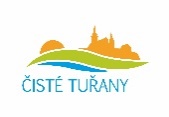 Ježek východní a ježek západníDo těchto míst umístily děti v sobotu 20. 8. 2016 obydlí pro ježka. Jedná se o dřevěný domeček s otvorem pro vchod a malou předsíňkou. Uvnitř je vystláno suchou trávou, suchým listím a slámou. Celý domek je zaházen listím, trávou a větvemi.Čím se ježek živí?Chutnají mu slimáci, brouci, žížaly a larvy hmyzu. Občas se přiživí i žábou, malými hlodavci, ale i ptačími vejci nebo plody. Do jablíčka si kousne, pokud není nic jiného. Běžně však jablka nejí, ani je nenosí na zádech. :)Podpořeno z prostředků Nadace Veronica v rámi projektu Přírodní památka Holásecká jezera, místo aktivit pro děti a dospělé.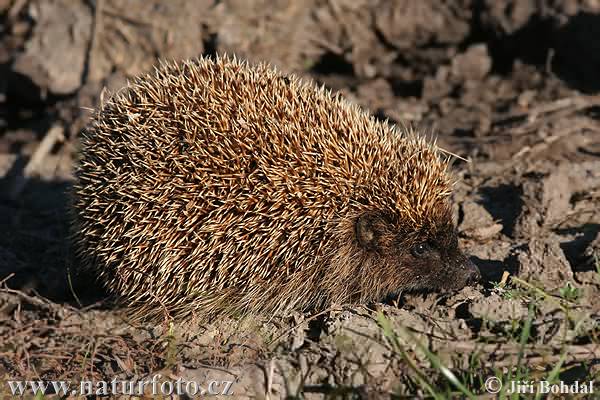 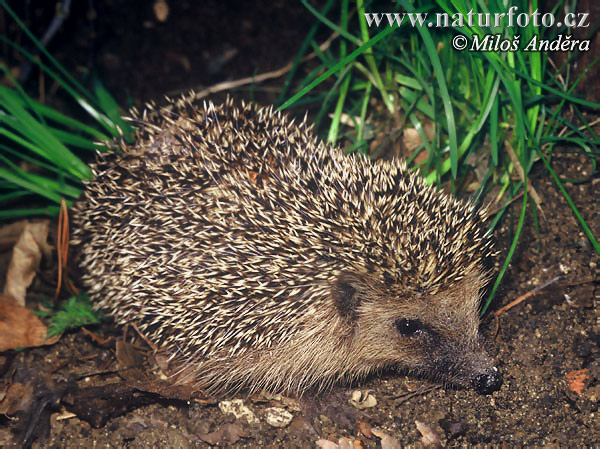 Ježek východníautor: Jiří Bohdal, upravila: Hana Kašpaříková, zdroj: http://www.naturfoto.czJežek západníautor: Miloš Anděra, upravila: Hana Kašpaříková zdroj: http://www.naturfoto.cz